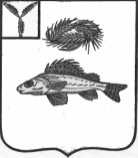 АДМИНИСТРАЦИЯ                    ЕРШОВСКОГО МУНИЦИПАЛЬНОГО РАЙОНА 			 САРАТОВСКОЙ ОБЛАСТИРАСПОРЯЖЕНИЕ            от___14.04.2021___№___245-р____				                                                                     г. ЕршовОб утверждении плана мероприятий по организации                                                         летнего отдыха, оздоровления и занятости детей  		                                            и подростков, проживающих на территории                                                                            Ершовского  муниципального района                                                                         Саратовской области в 2021 годуВ соответствии с Федеральными Законами от 24.07.1998 года № 124-ФЗ «Об основных гарантиях прав ребёнка в Российской Федерации», от 06.10.2003 года № 131-ФЗ «Об общих принципах организации местного            самоуправления в Российской Федерации», в целях организации и проведения  оздоровительной кампании для детей и подростков в период летних школьных каникул, своевременной подготовки оздоровительных лагерей и летних площадок при образовательных учреждениях, организации занятости подрастающего поколения Ершовского муниципального района Саратовской области:											1.Утвердить план мероприятий по организации отдыха, оздоровления и занятости детей и подростков в летний период 2021 года, проживающих на территории Ершовского муниципального района, согласно приложению №1.	2.Отделу образования администрации Ершовского муниципального района Саратовской области:										-провести анализ потребности на муниципальную услугу по организации летнего отдыха детей в загородном оздоровительном лагере МАУ ЕМР Саратовской области ФОК "Дельфин"  и в лагерях с дневным пребыванием на базе образовательных учреждений;						-определить плановые показатели по количеству детей в лагерях с дневным пребыванием для конкретного учреждения на базе которого открывается лагерь с дневным пребыванием;							 -обеспечить контроль над функционированием оздоровительных лагерей с дневным пребыванием детей на базе общеобразовательных учреждений;	  	       	                                                            				 -во взаимодействии с ГАУ СО «КЦСОН Ершовского района», ГКУ СО УСПН Ершовского района и ГКУ СО ЦЗН г. Ершова обеспечить 	 максимальный охват организованным отдыхом, оздоровлением и трудовой занятостью детей и подростков, находящихся в трудной жизненной ситуации, из многодетных и социально неблагополучных семей.		3.Директору МАУ ЕМР Саратовской области ФОК «Дельфин» подготовить загородный оздоровительный лагерь к летнему приему детей и подростков.												4.Руководителям муниципальных образовательных организаций                 Ершовского муниципального района:  								-принять меры по подготовке на базе образовательных учреждений лагерей с дневным пребыванием детей к летнему приему детей и подростков в соответствии с требованиями в части обеспечения санитарных и гигиенических норм, обеспечения комплексной безопасности, охраны                 здоровья детей;												-обеспечить подбор и направление на медицинские осмотры квалифицированных педагогических кадров для работы в оздоровительных лагерях с дневным пребыванием детей на базе общеобразовательных                    учреждений;												-обеспечить максимальный охват детей и подростков, находящихся в               трудной жизненной ситуации, из многодетных и социально неблагополучных              семей различными формами отдыха в летний период;					-во взаимодействии с ГКУ СО ЦЗН г. Ершова, ГАУ СО КЦСОН Ершовского района, ГКУ СО УСПН Ершовского района, обеспечить выполнение мероприятий по временному трудоустройству подростков в возрасте 14-18 лет в летний период, а так же подростков, находящихся в трудной жизненной ситуации, из многодетных и социально неблагополучных семей.	5.Директору МУ ДО ДЮСШ г. Ершова Саратовской области:			-организовать спортивно-оздоровительные мероприятия на базе                          оздоровительных лагерей с дневным пребыванием детей на базе общеобразовательных учреждений и в детском загородном оздоровительном лагере; 			 					 					-обеспечить проведение межлагерных мероприятий спортивной направленности.											6.Директору МБУ ДО ДДТ г. Ершова Саратовской области:			-обеспечить методическое сопровождение и контроль реализации краткосрочных программ дополнительного образования в лагерях с дневным пребыванием детей.									7.Отделу культуры, молодежной политики, спорта и туризма администрации Ершовского муниципального района Саратовской области:		-оказать содействие в организации и проведении фестивалей, конкурсов, концертов и иных межлагерных мероприятий творческой направленности;    											 - принять меры, направленные на обеспечение досуговой занятостью 	                обучающихся в учреждениях культуры Ершовского муниципального района в летний период.										8.Рекомендовать ГКУ СО ЦЗН г. Ершова:						-оказывать содействие в организации организованной трудовой занятости подростков в возрасте 14-18 лет из социально неблагополучных семей.										9.Рекомендовать ОМВД РФ по Ершовскому району Саратовской                   области:													-обеспечить общественный порядок и безопасность в период пребывания  детей в детских оздоровительных лагерях, а также при перевозке детей к месту отдыха и обратно.						10.Итоги организации летнего отдыха, оздоровления и занятости детей и подростков 2021 года рассмотреть на совещании при главе Ершовского  муниципального района. 								11.Контроль за исполнением настоящего распоряжения возложить на заместителя главы администрации Ершовского муниципального района по социальным вопросам.									12.Сектору по информатизации и программному обеспечению администрации Ершовского муниципального района Саратовской области, разместить настоящее распоряжение на официальном сайте администрации Ершовского муниципального района Саратовской области в сети «Интернет».Глава Ершовского муниципального района                         С.А. ЗубрицкаяПлан мероприятийпо организации отдыха, оздоровления и занятости детей и подростковв летний период 2021года, проживающих на территории
                  Ершовского муниципального района Саратовской областиПриложение № 1 к распоряжению        администрации Ершовского муниципального района                    Саратовской области  от_14.04.2021_№__245-р_______№ п/пНаименование мероприятияСроки проведенияОтветственныеI. Нормативно-правовое обеспечение организации летней оздоровительной кампанииI. Нормативно-правовое обеспечение организации летней оздоровительной кампанииI. Нормативно-правовое обеспечение организации летней оздоровительной кампанииI. Нормативно-правовое обеспечение организации летней оздоровительной кампании1.Подготовка проектов:-постановление администрации ЕМР «Об установлении стоимости путевок в загородный стационарный детский оздоровительный лагерь Ершовского муниципального района, оплаты стоимости услуг по организации питания в лагерях с дневным пребыванием детей, организованных в муниципальных образовательных учреждениях Ершовского муниципального района»;-распоряжение администрации ЕМР об утверждении положения о межведомственной комиссии по организации летнего отдыха, оздоровления и занятости детей и подростков, проживающих на территории Ершовского муниципального района;-распоряжение администрации ЕМР «Об утверждении плана мероприятий по организации летнего отдыха, оздоровления и занятости детей  и подростков, проживающих на территории Ершовского  муниципального                                              района  Саратовской области в 2021 году»-распоряжение администрации ЕМР «Об открытии первой (второй, третьей) смены летних оздоровительных лагерей с дневным пребыванием детей при образовательных учреждениях Ершовского муниципального района в 2021 году»В течение 2021 годаА.М. Монченко-начальник отдела образования администрации ЕМРII. Мероприятия, проводимые отделом образования администрации Ершовского муниципального районаII. Мероприятия, проводимые отделом образования администрации Ершовского муниципального районаII. Мероприятия, проводимые отделом образования администрации Ершовского муниципального районаII. Мероприятия, проводимые отделом образования администрации Ершовского муниципального района1.Подготовка, организация и контроль работы загородного стационарного детского оздоровительного лагеря на территории ЕМРВ течение 2021 годаИ.Н. Божко-заместитель главы ЕМР по социальным вопросам;А.Г. Широков-директор МАУ ЕМР СО ФОК «Дельфин»2.Изучение социального заказа на муниципальную услугу по организации летнего отдыха, оздоровления и занятости детей и подростков в 2021 году (анкетирование родителей (законных представителей)детей, планирующих их отдых в летний период 2021года)Июнь 2021годаА.М. Монченко-начальник отдела образования администрации ЕМР3.Разработка плана межведомственного взаимодействия по организации вечерней занятости в летний период 2021 годаИюнь 2021 годаМ.И. Лазарева-главный специалист КДН и ЗП администрации ЕМР, заместитель председателя КДН и ЗП администрации ЕМР4.Уточнение банка данных подростков, состоящих на учете в КДН и ЗП администрации ЕМР в 2021 году и ГДН ОМВД РФ по Ершовскому району, попавших в трудную жизненную ситуацию, проживающих в семьях, находящихся в социально-опасном положении для организации оздоровления, труда и отдыха данной категории несовершеннолетнихИюнь 2021 годаА.М. Монченко-начальник отдела образования администрации ЕМР5.Реализация плана мероприятий по профилактике детского и подросткового травматизма, противопожарной безопасности и безопасности на водеИюнь-август 2021 годаА.М. Монченко-начальник отдела образования администрации ЕМР6.Формирование банка данных педагогических кадров для работы в летних оздоровительных лагерях с дневным пребыванием детей на базе общеобразовательных учрежденийИюнь 2021 годаА.М. Монченко-начальник отдела образования администрации ЕМР7.Организация работы летних оздоровительных лагерей с дневным пребыванием детей на базе общеобразовательных учреждений с организацией 2-х разового питанияИюль-август 2021 годаА.М. Монченко-начальник отдела образования администрации ЕМР8.Проведение совещаний с руководителями учреждений образования по итогам смен летних оздоровительных лагерей с дневным пребыванием детей и организации следующих смен на базе общеобразовательных учрежденийИюль-август 2021 годаА.М. Монченко-начальник отдела образования администрации ЕМР9.Реализация мероприятий плана межведомственного взаимодействия по организации вечерней занятости в летний периодИюль-август 2021 годаИ.Н. Божко-заместитель главы ЕМР по социальным вопросам10.Обеспечение контроля за функционированием летних оздоровительных лагерей с дневным пребыванием детей на базе общеобразовательных учрежденийИюль-август 2021 годаА.М. Монченко-начальник отдела образования администрации ЕМР11.Развлекательное мероприятие, посвященное Дню защиты детей «Здравствуй, лето!» 2 июня 2021 годаМетодист МКУ «ИМЦО»Шабанова И.А.И.о. директора МБУК «Районый дом культуры» ЕМР Бутенко С.С.(по согласованию)12.Акция «Мы – друзья природы!» посвященная  Всемирному  дню  окружающей среды   5 июня 2021 годаМетодист МКУ «ИМЦО»Горохова Н.А.13.Единый православный день «Александр Невский- символ ратного подвига и духовного возрождения»  15 июня 2021 годаМетодист МКУ «ИМЦО»Кибиткина С.В.14.Разработка методических рекомендаций по организации работы летнего оздоровительного лагеря  с дневным пребыванием детей на базе образовательной организации в течение текущего периода Педагог- психолог  МКУ «ИМЦО»Ерачина О.В.15.Заседание межведомственной комиссии «Об итогах организации летнего отдыха, оздоровления и занятости детей и подростков в летний период 2021 года»Сентябрь 2021 годаИ.Н. Божко-заместитель главы ЕМР по социальным вопросам16.1. Отчет руководителей общеобразовательных учреждений об итогах работы в летний период 2021 года2.Проведение совещания руководителей общеобразовательных учреждений по итогам работы в летний период 2021 годаСентябрь 2021 годаА.М. Монченко-начальник отдела образования администрации ЕМРIII. Оздоровительно-профилактические мероприятияIII. Оздоровительно-профилактические мероприятияIII. Оздоровительно-профилактические мероприятияIII. Оздоровительно-профилактические мероприятия1.Организация прохождения профилактического осмотра лиц, направленных на работу в детские оздоровительные учреждения, в том числе с дневным пребыванием детейВ течение 2021 годаГУЗ СО «Ершовская РБ» (по согласованию);Отдел образования администрации ЕМР;Руководители образовательных учреждений ЕМР2.Организация обучающих семинаров для медицинских работников оздоровительных учреждений с дневным пребыванием детей на базе общеобразовательных учреждений, педагогических работников образовательных организаций в летний период:«Оказание неотложной помощи»; «Контроль за санитарным состоянием учреждения»; «Контроль за организацией питания»; «Оценка эффективности оздоровления»Июль-август 2021 годаГУЗ СО «Ершовская РБ» (по согласованию);Отдел образования администрации ЕМР;Руководители образовательных учреждений ЕМР3.Участие в составе комиссии по приемке лагерей (медицинское обеспечение, оборудование, документация)За 3 дня до заезда детейГУЗ СО «Ершовская РБ» (по согласованию)4.Организация проведения медицинского осмотра оформляющихся детей в летние оздоровительные учреждения, в том числе с дневным пребыванием детей, с заполнением ф.079-уИюнь-август 2021 годаГУЗ СО «Ершовская РБ» (по согласованию);Отдел образования администрации ЕМР;Руководители образовательных учреждений ЕМР5.Обеспечение контроля за профессиональной подготовкой медицинских работников на уровне министерства здравоохранения Саратовской области (обучающие семинары и зачетный минимум с допуском к работе)Июнь-август 2021 годаГУЗ СО «Ершовская РБ» (по согласованию)6.Организация лечебно-профилактической работы в летних оздоровительных учреждениях, в том числе с дневным пребыванием детейИюль-август 2021 годаГУЗ СО «Ершовская РБ» (по согласованию)7.Оказание методической помощи администрациям детских оздоровительных учреждений в организации работы медпунктовИюнь-август 2021 годаОтдел образования администрации ЕМР8.Организация летнего отдыха детей и подростков с ОВЗИюнь-август 2021 годаГБУ СО ЕРЦ для детей и подростков с ОВЗIV. Физкультурно-оздоровительные и спортивно-массовые мероприятия для детей и подростковIV. Физкультурно-оздоровительные и спортивно-массовые мероприятия для детей и подростковIV. Физкультурно-оздоровительные и спортивно-массовые мероприятия для детей и подростковIV. Физкультурно-оздоровительные и спортивно-массовые мероприятия для детей и подростков1Соревнование по уличному баскетболу 3Х3 среди учащихся, посвященное Дню защиты детей05.06.2021 годаЗахарова Н.В./Кудинов А.А2Первенство Ершовского района по Русскому жиму25.06.2021 годаЗахарова Н.В./Белокопытова Л.А.3Соревнование по пляжному волейболу среди девушекАвгуст 2021годаЗахарова Н.В./Хабибулин Д.Р.4Турнир по боксуИюнь 2021годаЗахарова Н.В./Кусиков В.А.5Соревнования по футболу в рамках акции «Всероссийский день дворового спорта»Июль 2021годаЗахарова Н.В./Асланов Н.Б.6Турнир по плаваниюИюнь 2021годаЗахарова Н.В./Данилина Н.Н.V. Культурно-массовые мероприятия для детей и подростковV. Культурно-массовые мероприятия для детей и подростковV. Культурно-массовые мероприятия для детей и подростковV. Культурно-массовые мероприятия для детей и подростков1.Методические консультации по созданию краткосрочных ДООП на базе ЛОЛ в ОО ЕМРАпрель-май 2021годаМОЦ ДОД2.Реализация программы «Полезные каникулы» (образование без каникул)01.06.2021года-30.06.2021года1)Краткосрочная ДООП «Вожатенок»01.06.2021года-30.06.2021годаШалунова М.А2)Краткосрочная ДООП «Театральная афиша»01.06.2021года-30.06.2021годаХанина С.А.3)Краткосрочная ДООП «Берегиня»01.06.2021года-30.06.2021годаДолматова Е.В.4)Краткосрочная ДООП «Мир красок»01.06.2021года-30.06.2021годаФедорова Г.В.5)Краткосрочная ДООП «Турист всегда, турист везде»01.06.2021года-30.06.2021годаМедведева И.Н.6)Краткосрочная ДООП «ЛЕГОДРОМ»01.06.2021года-30.06.2021годаТрушина Т.Ю.7)Краткосрочная ДООП «Радуга творчества»01.06.2021года-30.06.2021годаМирошкина И.Е.8)Краткосрочная ДООП «Театральные ладошки»01.06.2021года-30.06.2021годаМирошкина И.Е.9)Краткосрочная ДООП «С песней весело шагать»01.06.2021года-30.06.2021годаКулаков П.О.10)Краткосрочная ДООП «Потанцуй-ка!»01.06.2021года-30.06.2021годаПекина Г.А.11)Краткосрочная ДООП  «Инженерный класс»01.06.2021года-30.06.2021годаШалунова М.А.12)Краткосрочная ДООП «Зеленый мир»01.06.2021года-30.06.2021годаЧернышова О.Н.13) Краткосрочная ДООП «Релакс»01.06.2021года-30.06.2021годаАдамян Т.С.14) Краткосрочная ДООП «M&M S» («Мы – мастера слова»)01.06.2021года-30.06.2021годаПятченко О.А.3Рекламно-агитационная акция «Приглашаем в мир творчества и детства!»16.08.2021года-31.08.2021годаАдминистрация ДДТ, педагоги ДО4Организация летнего трудоустройства несовершеннолетнихИюнь 2021годаАдминистрация МБУ ДО ДДТ5Детская концертная программа «Лучший праздник лета!»1.06.2021 годаСтепанова В.С.6Литературная гостиная, посвященная творчеству А.С.Пушкина6.06.2021 годаЧернецова Е.А.7Фольклорная игровая программа, посвященная православному празднику «Троица» - «Зеленые святки»20.06.2021 годаАбаполова М.А.8Концертная программа, посвященная Дню молодежи27.06.2020 годаТрушечкин А.А.9Конкурсная программа «Шкатулка с секретом»10.07.2021 годаСтепанова В.С.10Игровая программа «Как Оля Ирискина в сказку попала»24.07.2021 годаЧернецова Е.И.11«Новые приключения героев»7.08.2021 годаСтепанова В.С.12Фольклорная детская игровая программа – «Яблочный спас»19.08.2021 годаАбаполова М.А.13 Концертная программа, посвященная началу учебного года «Школа всяческих наук»31.08.2021 годаСтепанова В.С.VI.   Организация трудовой занятости детей и подростковVI.   Организация трудовой занятости детей и подростковVI.   Организация трудовой занятости детей и подростковVI.   Организация трудовой занятости детей и подростков1. Осуществление работы по созданию банка данных подростков, состоящих на учете в КДН и ЗП администрации ЕМР и ГДН ОМВД России по Ершовскому району, попавших в трудную жизненную ситуацию, проживающих в семьях, находящихся в социально опасном положенииВ течение 2021 годаОМВД России по Ершовскому району (по согласованию);КДН и ЗП администрации ЕМР;ГАУ СО КЦСОН Ершовского района (по согласованию);Отдел образования администрации ЕМР2.Оказание услуги по профессиональной ориентации подросткам, обратившимся в ГКУ СО ЦЗН г. ЕршоваВ течение 2021 годаГКУ СО ЦЗН                   г. Ершова» (по согласованию)3.Проведение работы:-по изучению возможностей предприятий, организаций и хозяйств для временного трудоустройства подростков в возрасте от 14 до 18 лет в летний период на условиях софинансирования по оплате их труда;-по информированию работодателей о порядке и условиях временного трудоустройства подростков соответствующим законодательствомВ течение 2021 годаГКУ СО ЦЗН                  г. Ершова (по согласованию);Администрация ЕМР;Руководители образовательных организаций ЕМР4.Заключение с руководителями предприятий и организаций договоров о совместной деятельности по временному трудоустройству подростков в возрасте от 14 до 18 лет в свободное от учебы время  на условиях софинансирования с материальной поддержкой из средств областного бюджетаИюнь-сентябрь 2021 годаГКУ СО ЦЗН                  г. Ершова (по согласованию);Администрация ЕМР;Руководители образовательных организаций ЕМР5.Осуществление приема, регистрации подростков, обратившихся в ГКУ СО ЦЗН г. Ершова в поисках новой работыВ течение 2021 годаГКУ СО ЦЗН                  г. Ершова (по согласованию)6.Информирование населения Ершовского муниципального района о возможности временного трудоустройства подростков в летний период через средства массовой информации (газеты)В течение 2021 годаГКУ СО ЦЗН                 г. Ершова (по согласованию);Отдел образования администрации ЕМР;Руководители образовательных организаций ЕМР7.Освещение вопроса о порядке и условиях временного трудоустройства подростков в соответствии с действующим законодательством на совещании руководителей образовательных организаций ЕМРИюнь 2021 годаГКУ СО ЦЗН                  г. Ершова (по согласованию);Отдел образования администрации ЕМР;Руководители образовательных организаций ЕМР8.Организация временного трудоустройства несовершеннолетних в возрасте от 14 до 18 лет с оплатой труда из средств муниципального бюджета и оказанием материальной поддержки из средств областного бюджетаИюнь-август 2021 годаГКУ СО ЦЗН                  г. Ершова (по согласованию);Отдел образования администрации ЕМР;Руководители образовательных организаций ЕМР